MERITO & BONUSL.107/15 ART.1 COMMI 126,127,128,129CRITERI INDIDUATI DAL COMITATO DI VALUTAZIONEI criteri tengono conto di quanto previsto dal comma 129 art. 1 L.107/2015Per ciascun criterio vengono indicati uno o più indicatori associati,Ciascun indicatore viene valorizzato con un punteggio assegnato dal Dirigente Scolasticoin coerenza con i pesi previsti per gli indicatori PARTECIPANO ALL’ASSEGNANZIONE DEL BONUS I DOCENTI DI RUOLOCON UNA REGOLARE PRESENZA DI SERVIZIO (3/4 del monte ore previsto per ciascun docente dall’inizio alla fine delle lezioni)  AI QUALI NON SIANO STATE COMMINATE SANZIONI DISCIPLINARI. Il punteggio massimo che ciascun docente potrà raggiungere è pari a 10 punti.il Comitato ritiene appropriato stabilire tre fasce di retribuzione (in base alla quota  destinata dal MIUR), che saranno attribuite ai docenti in relazione ai punteggi conseguiti1° fascia: punteggio nella fascia alta (≥ 8) (3 quote)2 ° fascia: punteggio nella fascia medio-alta (≥ 6) (2 quote)3° fascia: punteggio nella fascia media (≥ 4) (1 quota)  La dichiarazione personale finalizzata all’attribuzione del bonus dovrà essere debitamente documentata e supportata da materiali concreti così come riportati nella scheda allegata  La richiesta di accesso al bonus va presentata esclusivamente, utilizzando l’apposito modello fornito dall’Istituto e consegnato nei termini previsti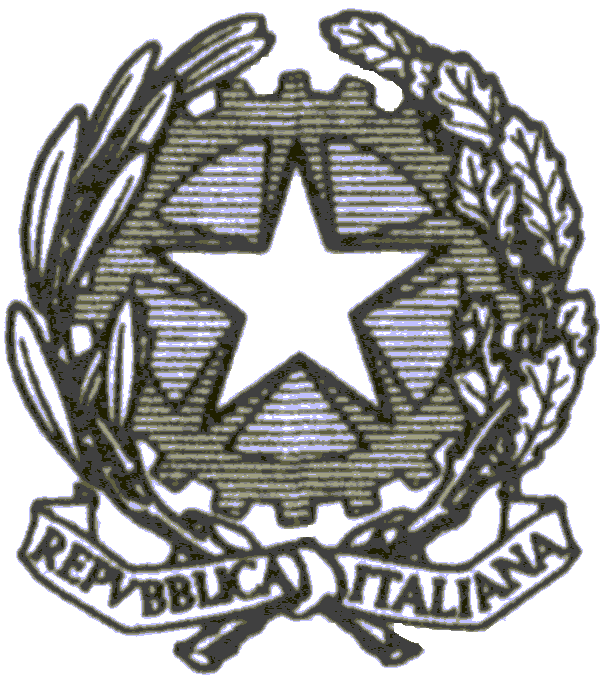 ISTITUTO COMPRENSIVO “GIANNUARIO SOLARI” Via  Bramante, 119 - LORETO (AN)  Distretto Scolastico  N. 10   Codice Fiscale 80013470424Tel.: 071 977147      Fax: 071 970238       Fax Segret.: 071 7501468E-mail: anic83200l@istruzione.it oppure: istitutocomprensivoloreto@legalmail.itSito internet: http://icsolariloreto.gov.itINDICATORIDESCRITTORIRILEVAZIONERILEVAZIONE SI/N0RISCONTRO D.S.Qualità dell’insegnamentocontributo al miglioramento dell’istituzione scolastica, nonché del successo formativo e scolastico degli studentiPESO: DA 0 a 4 PUNTIPartecipazione a corsi di formazione/aggiornamento di almeno 8 ore in presenza coerenti con il ruolo svolto all’interno dell’Istituzione scolastica e con il PTOFPartecipazione a progetti innovativi per il miglioramento, svolti all’interno dell’Istituzione ScolasticaSvolgimento di iniziative di recupero per gli alunni in difficoltà e impegno nelle attività contro la dispersione scolasticaProduzione di materiale didattico specifico fruibile attraverso il registro elettronico e altre piattaformeUso delle ICT in modo  frequente e  anche con gli studenti Partecipazione a gare e/o concorsi per migliorare gli apprendimenti e valorizzare gli alunni meritevoliProgettazione di attività innovative per migliorare l’apprendimentoCapacità di adattare la didattica ai diversi bisogni educativi- Attestati della frequenza dei corsi Relazione dettagliata a cura del docente di:schede di progettoprogettazioni individualirelazioni finali con il dettaglio delle attività svoltestrumenti operativi quali griglie, mappe, tabelle, diari di bordodocumentazione di buone pratichecompilazione puntale del registro personale  1  2  3  4  5  6  7  8  1  2  3  4  5  6  7  8B. Risultati ottenuti dal docente e dal gruppo di docenti in relazione al potenziamento delle competenze degli alunni  e dell’innovazione  didattica metodologica , nonché dalla collaborazione alla ricerca didattica , alla documentazione e alla diffusione di buone pratiche didattichePESO: DA 0 a 3 PUNTICollaborazione con I.N.D.I.R.E. al              fine di implementare una didattica innovativaCollaborazione con Book in Progress,  coordinamento nazionale Area disciplinarePianificazione di attività laboratoriali o interdisciplinari finalizzate al recupero delle carenze e/o al potenziamento delle eccellenze. Svolgimento di attività per la promozione delle competenzeRicorso all’utilizzo delle pratiche innovative della didattica per competenze,       predisposizione di compiti di realtà e/o         di rubriche di valutazioneOrganizzazione e/o docenza in attività connesse alla certificazione linguistica.Partecipazione a progetti di ricerca didatticaRelazione dettagliata a cura del docente di:schede di progettoprogettazioni individualirelazioni finali con il dettaglio delle attività svoltestrumenti operativi quali griglie, mappe, tabelle, diari di bordodocumentazione di buone pratichecompilazione puntale del registro personale 1  2  3  4  5  61  2  3  4  5  6C. Responsabilità assunte nel coordinamento organizzativo, didattico e nella formazione del personalePESO: DA 0 a 3 PUNTICorsi tenuti in veste di formatoriSignificativa attività in qualità di collaboratore allo staff della Dirigenza o di figure di sistemaVerbalizzazione dei vari consigli di classe, interclasse, intersezioneContributo attivo nella gestione di rapporti e forme di collaborazione tra diverse istituzioni scolastiche, scuole ed enti territoriali, associazioniImpegno significativo nel coordinamento organizzativo e didattico di progetti nazionali ed internazionaliImpegno significativo  nell’organizzazione enel coordinamento di progetti PONRelazione dettagliata a cura del docente di:schede di progettoprogettazioni individualirelazioni finali con il dettaglio delle attività svoltestrumenti operativi quali griglie, mappe, tabelle, diari di bordodocumentazione di buone pratichecompilazione puntale del registro personaleattestati dei corsi 1  2  3  4  5  6 1  2  3  4  5  6